Wirtualna galeria prac plastycznych uczniów klas VIITemat: „pejzaż – fowizm”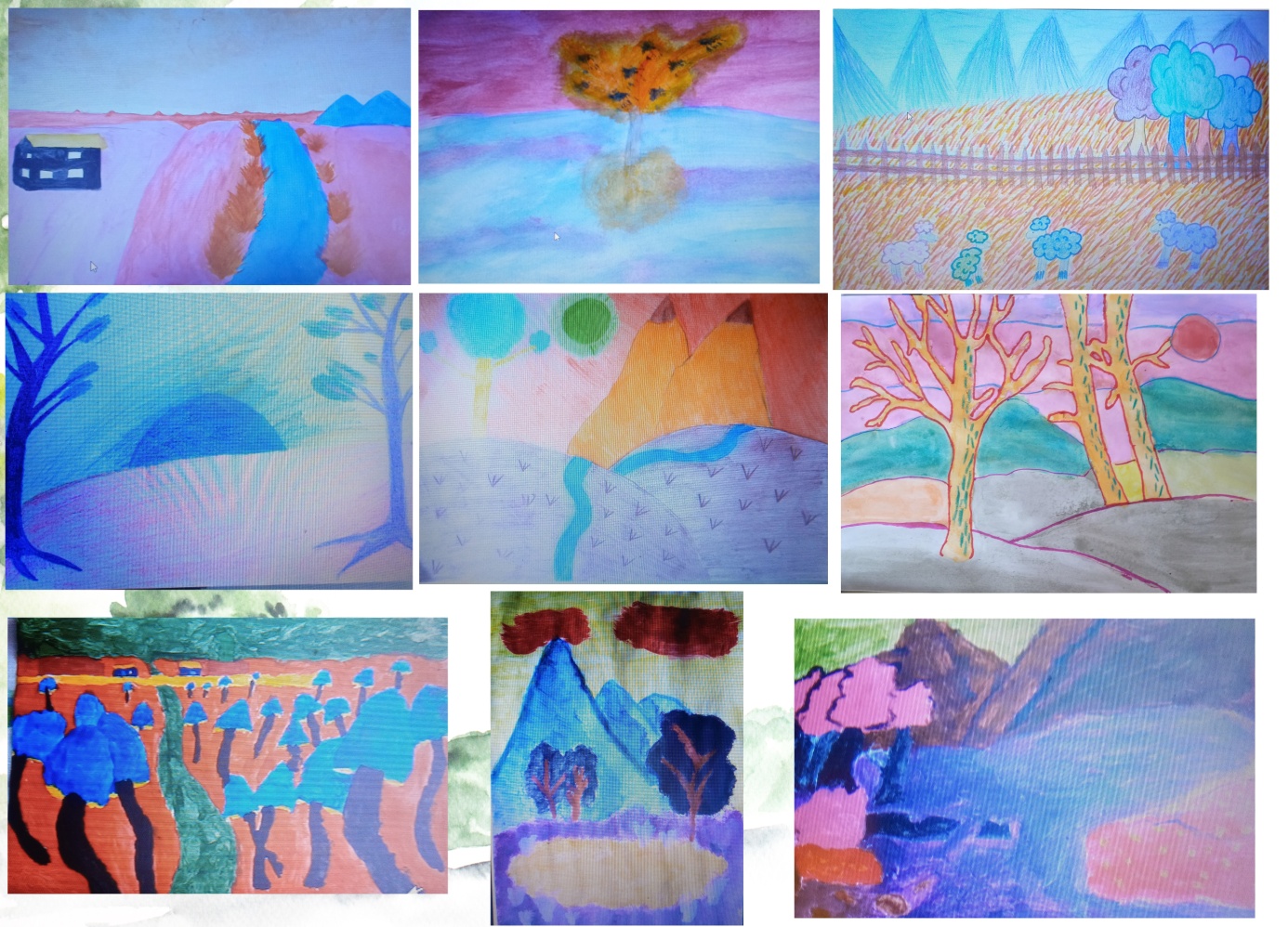 